ПРОЕКТ ПОСТАНОВЛЕНИЯ ___«___».___.20__г.                                                                                              а. Пшичо Об отмене  постановления Администрации Муниципального Образования «Хатажукайское сельское поселение» от 05.08.2020 №33 «Об утверждении Положения об  определении мест и способов разведения костров , проведения мероприятий с использованием  приспособлений для тепловой обработки пищи с помощью открытого огня, мест сжигания мусора , травы , листвы  на землях общего пользования на территории  нужд заказчиков МО «Хатажукайское  сельское поселение»    Руководствуясь Федеральным законом от 06.10.2003 года № 131-ФЗ «Об общих принципах организации  местного самоуправления в  РФ, администрация Муниципального Образования «Хатажукайское сельское поселение»ПОСТАНОВЛЯЕТ:1. Признать утратившим силу постановление администрации Муниципального Образования «Хатажукайское сельское поселение» от 05.08.2020 №33 «Об утверждении Положения об  определении мест и способов разведения костров , проведения мероприятий с использованием  приспособлений для тепловой обработки пищи с помощью открытого огня, мест сжигания мусора , травы , листвы  на землях общего пользования на территории  нужд заказчиков МО «Хатажукайское  сельское поселение»2. Настоящее постановление разместить на официальном сайте муниципального образования «Хатажукайское сельское поселение».3.  Настоящее постановление вступает в силу со дня его подписания.4. Контроль за исполнением данного постановления оставляю за собой.Глава администрации МО «Хатажукайское сельское поселение	       К.А.Карабетов              РЕСПУБЛИКА АДЫГЕЯМуниципальное образование«Хатажукайское сельское поселение»385462, а. Пшичо, ул. Ленина, 51тел. 9-31-36, тел. Факс (87773) 9-31-36 e-mail: dnurbij @ yandex.ru         АДЫГЭ РЕСПУБЛИК   Хьатыгъужъкъое муниципальнэ           къоджэ псэупIэ чIыпIэм изэхэщапI385462, къ. Пщычэу, ур. Лениным ыцI,51,  тел. 9-31-36, тел. Факс (87773) 9-31-36e-mail: dnurbij @ yandex.ru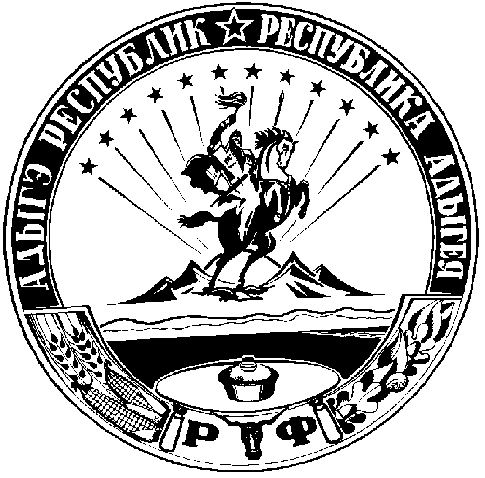 